K9R02/3N-230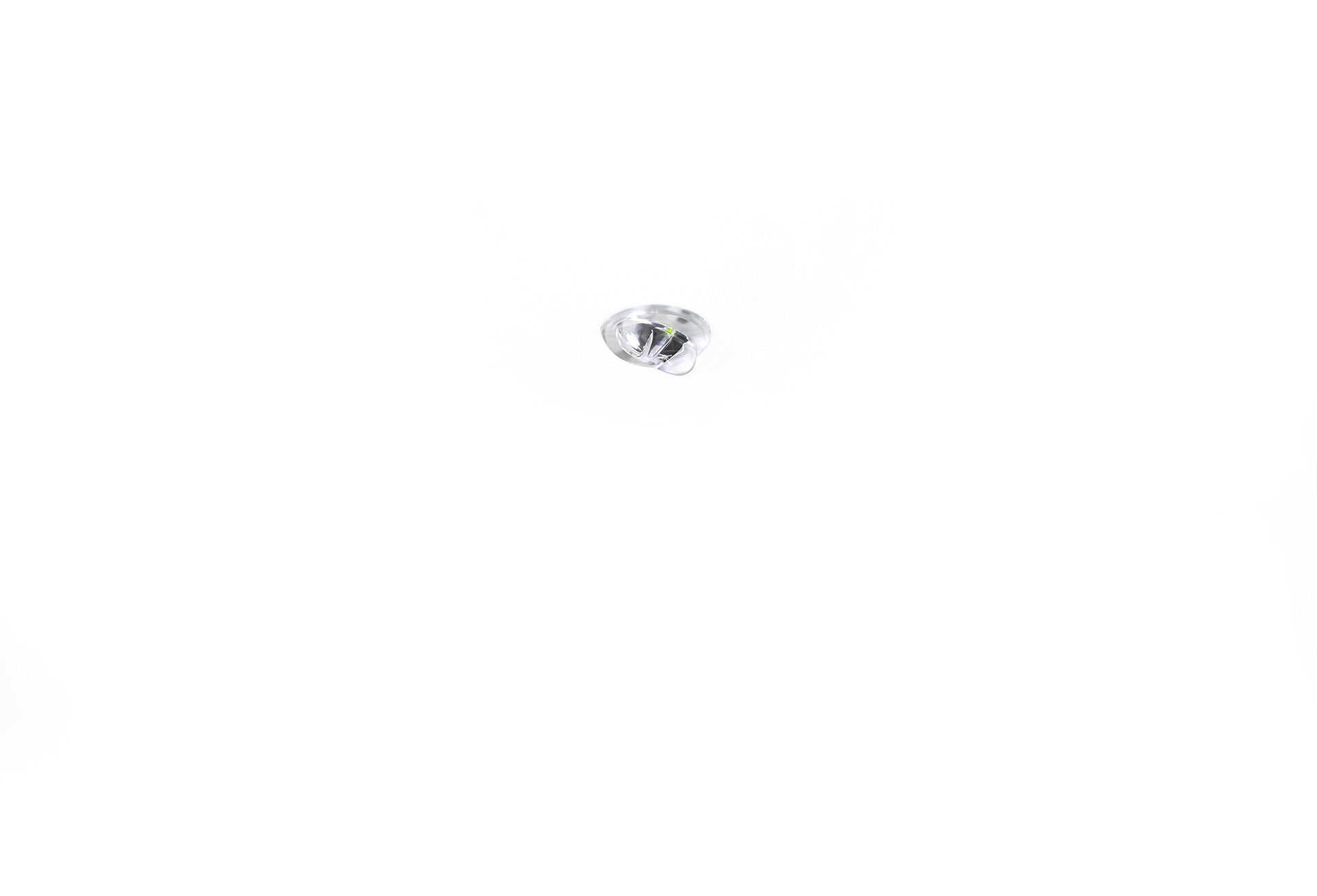 Mini-Modul für Sicherheitsbeleuchtung für Antipanik-Beleuchtung. Einbau.Für zentrale Versorgung.Abmessungen: Ø 30 mm x 32 mm.Geringe Abmessungen, mit extrudiertem Aluminium-Kühlkörper und optionalem 5 mm-Rand, Elektronik in separatem Polycarbonat-Gehäuse, schraubenloses Öffnen, automatischer elektrischer Kontakt beim Schließen, Anschluss-Steckkontakte (bis zu 2.5mm²)Quadratische Antipanik-Lichtverteilung, optimiert zur Vermeidung unbeleuchteter Teilflächen.Leuchten-Lichtstrom im Notbetrieb: 220 lm.Anschlussleistung: 3.4 W.Spannung: 220-230V.Geeignet für Zentralbatteriesystem 230 V AC/DC.Schutzklasse: Klasse II.Fotobiologische Sicherheit EN 62471: RISK GROUP 1 UNLIMITED.Kühlkörper aus extrudiertem aluminium Gehäuse, RAL9003 - signalweiß.IP-Schutzart: IP20.IK-Schutzart: IK04.Ambient temperature: -20°C - 35°C.Glühdrahttest: 850°C.5 Jahre Garantie auf Leuchte, Lichtquelle, Driver und Batterie.Zertifikate: CE, ENEC.Die Leuchte wurde nach der Norm EN 60598-1 in einem Unternehmen entwickelt und produziert, das ISO 9001 und ISO 14001 zertifiziert ist.